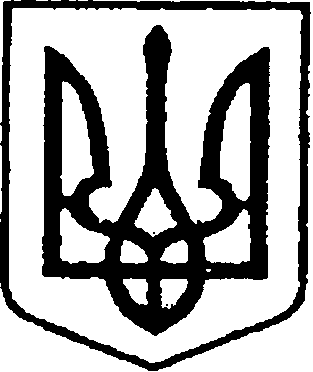 УКРАЇНАЧЕРНІГІВСЬКА ОБЛАСТЬН І Ж И Н С Ь К А    М І С Ь К А    Р А Д АВ И К О Н А В Ч И Й    К О М І Т Е ТР І Ш Е Н Н Явід 13 червня 2019 р.				м. Ніжин		              №195Відповідно до ст. ст. 29, 42, 52, 59, 73 Закону України «Про місцевесамоврядування в Україні», Закону України «Про приватизацію  державного та комунального майна», Регламенту виконавчого комітету Ніжинської міської ради VII скликання, затвердженого рішенням виконавчого комітету міської ради від 11 серпня 2016 року №220, Рішення Ніжинської міської ради від 28 вересня 2018 року № 25-43/2018 «Про малу приватизацію об’єктів комунальної власності територіальної громади м. Ніжина», Рішення Ніжинської міської ради від 28 вересня 2018 року                   № 26-43/2018 «Про перелік об’єктів комунальної власності територіальної громади міста Ніжина, що підлягають приватизації», Рішення Ніжинської міської ради від 05 листопада 2018 року № 22-44/2018 «Про приватизацію нежитлового приміщення «магазин», що розташоване за адресою: м.Ніжин, вул. Московська, 1/4», Рішення Ніжинської міської ради від 30 січня 2019 року № 9-51/2019 «Про затвердження висновків незалежної оцінки про вартість об'єктів комунальної власності, що підлягають приватизації», протоколу про результати електронного аукціону від 11.04.2019 року                     №UF-PS-2019-03-21-000040-1, договору купівлі продажу-продажу нежитлового приміщення комунальної власності «магазин», що розташоване за адресою:Чернігівська обл., м.Ніжин, вул.Московська,1/4, посвідченого приватним нотаріусом Ніжинського міського нотаріального округу Чернігівської області Бублик Т.М. від 10 травня 2019 року зареєстрованим у реєстрі №377 виконавчий комітет Ніжинської міської ради вирішив:1.Завершити приватизацію об’єкта комунальної власності територіальної громади в особі Ніжинської міської ради – нежитлового приміщення «магазин», загальною площею 166,0 , розташованого за адресою: Чернігівська обл., м.Ніжин, вул.Московська, 1/4.2. Начальнику відділу з управління та приватизації комунального майна виконавчого комітету Ніжинської міської ради Федчун Н.О., забезпечити оприлюднення даного рішення на офіційному сайті Ніжинської міської ради протягом п’яти робочих днів після його прийняття.  3.Контроль за виконанням даного рішення покласти на першого заступника міського голови з питань виконавчих органів ради Олійника Г.М.Міський голова						        А.В.ЛінникПро завершення приватизації нежитлового приміщення«магазин», що розташоване за адресою:м.Ніжин, вул.Московська,1/4